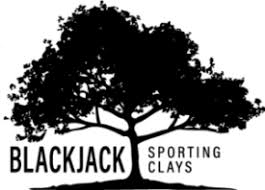 2023 Non-Member Pricing                            Sporting Clays                               .55/clay                            Trap                                                 .55/clay                             Skeet                                              .55/clay                             5-Stand                                          .55/clayRentals                          Golf cart                                        $30                              Push cart                                       $5                              Shotgun                                        $30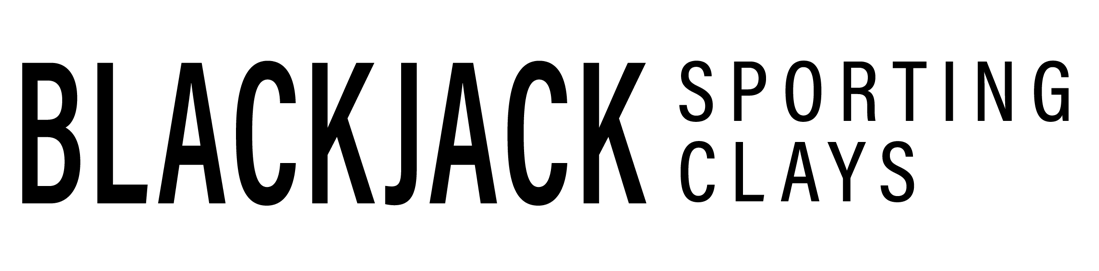 3372 County Road 526, Sumterville, FL 33585(352) 569-9469